今年は新型コロナウイルス感染症のため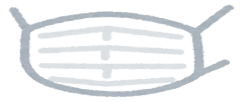 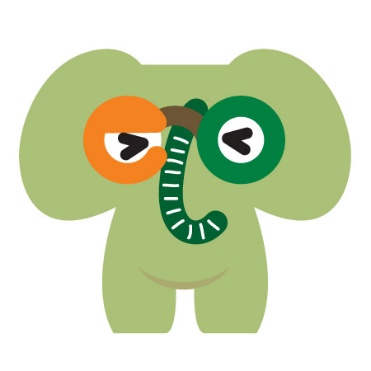 大変な1年でしたね。	思うように活動ができないクラブもあったと思います。2021年はみなさんが元気に活動できることを願っています。新しい年にチャレンジしたい事や、これからがんばりたいことを「エコ宣言」に書いて送ってくださいね！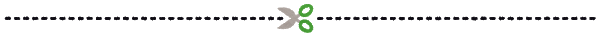 クラブ名